24faitdiversBagarre générale pour des bouteilles d'huile à Lidl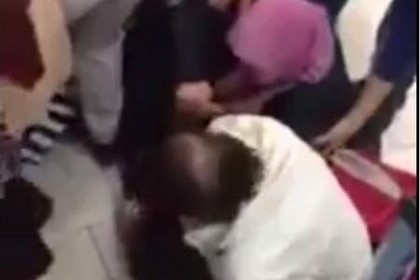 La scène s'est produite dans un Lidl situé à Oyonnax, dans l'Ain. 

Ce jour là, la supérette vendait des bouteilles d'huile à moitié prix. Les clients se sont alors rués pour acheter le produit en promotion, créant ainsi une bagarre générale. 

Certains n'ont pas hésité à donner des coups à leurs voisins pour mettre le grappin sur les précieuses bouteilles. article partitif1.- Complétez avec l’article partitif.a) J’aime la neige  Aujourd’hui il y a beaucoup ..........neige.b) La fondue savoyarde, oh, là là!  Je mange...................... fondue savoyarde.c) L’eau fraîche, c’est genial!  Donnez-moi, un verre..................eau.d) Miam le chocolat au lait.  Un peu ..........chocolat, s’il vous plaît?e) Le « glögg“ est unique.  Deux verres..............glögg.2.- Complétez avec l’article partitif.Au le petit-déjeuner , je prends...........café au lait,..........confiture,.......... fromage, et trois tartines beurrées. Au restaurant elle mange ............viande,...........pain, une salade, et ...........fruit.En Norvège je cherche............soleil, et ...........chaleur3.- Faites des phrasesExemple : Camille / acheter / tomates  Camille achète des tomates.a) Sophie / acheter / biére.........................................................................b) Paul / acheter / pommes de terre.............................................................c) Stéphane / manger / charcuterie....................................................................d) Le serveur / proposer / fruits de mer.........................................................e) Ma tante / acheter / poisson...................................................................4.- Complétez avec un défini ou un article partitif.a) Vous aimez............fromage?b) Oui, toujours, je prends............... pain avec...............fromagec) Elle mange...............bonbons?d) Oui, elle aime.................chocolat.e) Je bois seulement ...........lait. Tu aimes..........lait, toi aussi?f) Le café est excellent. J’ai acheté...............café mexicain.5. Complétez avec un article partitif :1. Jérôme : Je voudrais _____ sirop.2. Martin : Je vais prendre _____ soupe à l’oignon.3. Jérôme : Martin, est-ce qu’il reste _____ omelette ?4. Martin : Je vais acheter _____ pain.5. Martin : Jérôme, je vais boire _____ eau.6. Martin : Je vais faire _____ crème brûlée.7. Pierre-Antoine boit _____ bière.8. Claude : Jérôme, tu as _____ lait ?9. Martin : Jérôme, tu fais _____ sport aujourd’hui ?10. Jérôme : Martin, tu fais _____ aérobic aujourd’hui ?11. Céline prend _____ œufs matin.12. Maryse a __________ malchance (f).6. Complétez les phrases avec les mots suivants :1. - Bonjour monsieur.- Bonjour madame, je voudrais _____________ roquefort.- Combien vous _________ voulez ?- J’en voudrais 250 ________________.- Ça sera tout ?- Non. Des œufs, une _______________.2. – Bonjour monsieur, vous désirez ?- ___________ eau minérale, deux _______________.- Et avec ça ?- Je voudrais ________ thon.- Vous _________ voulez combien ?- Trois _________________.3. – Mademoiselle ?- Bonjour, je voudrais __________ viande hachée.- Je vous __________ mets combien ?- Un __________, ça suffira.- Et avec ça ?- ________ jambon, deux ____________.7. Complétez les phrases avec l’article partitif :1. Je voudrais _______ thé.2. Guillaume voudrait __________ eau minérale.3. Vous buvez ________ vin rouge seulement ?4. Est-ce que tu bois ________ chocolat ou _______ jus ?5. Marie mange _________ poulet et ________ frites.6. Michel veut __________ laitue dans son hamburger.7. Ma mère boit toujours _________ alcool le samedi soir au souper.8. Sylvain mange _______ petits pois avec son sandwich au thon.9. Nous commandons rarement _________ poisson au restaurant.10. Les enfants commandent ________ glaces à la vanille au McDo.8. Reliez les colonnes :Faire de				ski de fondFaire de la				devoirsFaire				la planche à voileFaire du				du sportFaire des				natation9. Complétez avec l’article partitif :1. Robert fait ________ patinage.2. Elle fait ________ motoneige.3. Il fait _______ escalade.4. Il ne fait pas _______ ski alpin.5. Vous ne faites pas ________ équitation.6. Il fait _______ ski alpin.7. Elle fait ________ randonnée pédestre.8. Il fait souvent _______ équitation.9. Il ne fait pas _______ canotage.10. Ils ne font pas ________ natation.11. Je fais _______ camping.12. On fait _________ voile.10. Complétez avec l’article partitif :1. Vous n’avez pas d’argent ? Si, j’ai ________ argent.2. Tu n’as pas de feu ? Si, j’ai ______ feu.3. Ils n’ont pas d’enfants ? Si, ils ont _______ enfants, un garçon et une fille.4. Vous n’avez pas de patiente aujourd’hui ? Si, nous avons _______ patiente tous les jours.5. Il n’y a pas de poussière sur la table ? Si, il y a _______ poussière sur la table.11. Complétez avec l’article partitif :Un cocktail !1. Il y a _______ rondelle de citron.2. Il y a _______ paille.3. Il y a _______ sucre.4. Il y a _______ glaçons.5. Il y a _______ champagne.6. Il y a _______ jus d’orange.7. Il y a _______ sirop.8. Il y a _______ jus de tomate.9. Il y a _______ eau gazeuse.12. Choisissez la bonne réponse :1. À midi je mange toujours …	a) le fromage	b) du fromage2. Je bois …	a) l’eau	b) de l’eau3. Je mets … dans mon café.	a) le sucre	b) du sucre4. J’aime beaucoup …	a) le sucre	b) du sucre5. Elle prend … matin	a) le café	b) du café6. … est un excitant	a) le café	b) du café7. Je voudrais un peu … pain	a) de le	b) du	c) de8. Il y a trop … vin sur la table	a) de	b) du	c) de le9. Tu mets beaucoup … sel dans la salade	a) de	b) du	c) de le10. Passe-moi …, je vais vous servir	a) de l’eau	b) l’eau13. Complétez avec l’article correct :1. J’aime ______ fruits. J’adore _____ pêches et _____ bananes, mais je n’aime pas _____ poires.2. Aujourd’hui, nous allons faire _____ randonnée et _____ VTT.3. Emma a _____ amie française et _____ ami grec. _____ Française s’appelle Cathy, et _____ Grec s’appelle Antonio.4. Ma mère adore faire _____ shopping.5. À l’université, nous étudions _____ français, _____ histoire et _____ mathématiques.6. Moi, j’ai trois sœurs. Avez-vous ____ frère ou _____ sœur ?7. Gabriel a _____ cousins qui habitent au Danemark.8. À l’université, il y a _____ étudiants et _____ professeurs. _____ étudiants sont jeunes et _____ professeurs sont (un petit peu) vieux !14. Écrivez de, de la, du, de l’, des, le, la, l’ ou les selon les cas.1) Sylvie prend _____ thé parce qu’elle préfère ____ thé.2) Les spasmonautes ont _____ courage.3) Quand on a soif, on prend _____ eau.4) _____ eau est bonne pour la santé.5) _____ chocolat est délicieux.6) Voulez-vous ________ moutarde ?7) Éric mange __________ glace tous les jours.8) Il aime bien _____ glace.9) _____ cigarettes sont mauvaises pour la santé.10) Nos amis mangent toujours _____ viande.11) François ne mange pas _____ viande.12) Elle préfère _____ légumes.13) J’achète souvent _____ tomates.14) Je n’aime pas _____ tomates.15) Dans la vie il y a _________ problèmes et __________ solutions.15. Complétez les phrases en utilisant le, la, les, l’ ou du, de la, des.  Tu veux __________ sucre dans ton café ?Il habite dans ____________ rue Jarry.Ce soir, il y a ________ films anciens à la télé.Est-ce que _______ vol de Stockholm est arrivé ?Ils ont __________ chats ou _________ lapins ?Tu connais _________ soeur de Jean ?Je déteste ___________ épinards et ___________ fromage.Aujourd’hui, il y a ___________ boeuf bourguignon et _____ filet de sole.___________ vent est très fort en Provence.Tu as lu ____________ roman Le Petit Prince ?Ma mère n’aime pas ____________ neige.Vous avez ___________ frères ou _________ soeurs ?16. Complétez par l’article correct. Un bon régime :Buvez _____ eau chaque jour avant les repas, évitez de boire _____ jus de fruits. Mangez _____ tartine ou _____ biscotte le matin. Prenez _____ café sans sucre. À midi, préparez _____ salade de crudités, _____ viande grillée (_____ poulet par exemple), et _____ légumes verts. Evitez d’utiliser _____ huile. Terminez avec _____ fruit.Le soir, c’est le même principa. Vous ne prenez pas _____ fruit, mais _____ yaourt (sans sucre, naturellement).4 fois par semaine, vous pouvez prendre _____ pâtes, ou _____ riz, ou _____ pommes de terre. Proscrivez _____ chocolat, _____ bonbons et _____ autres sucreries, _____ sauces et surtout pas _____ alcool.Enfin, ne mangez pas entre les repas.Si vous faites _____ excès, équilibrez le lendemain avec _____ oeuf dur et _____ pamplemousse au petit déjeuner, _____ yaourt, à midi, et _____ soupe de poireaux, le soir.17. Écrivez l’article partitif ou indéfini.a) À la boucherie, on achète ___________ viande, _____________ canard et _______ dinde.b) À la boulangerie, on trouve _____ pain, par exemple _____ baguette ou _____ croissant.c) Au café, on commande _____ boissons (_____ eau minérale, _____ café, _____ bière, etc.)d) Au marché, on trouve _____ bananes, _____ raisin, _____ ail et _____ salade.e) Au restaurant, on commande _____ entrée, comme _____ crudités, et _____ plat principal, comme _____ coq au vin.f) Chez l’épicier, on trouve _____ beurre, _____ glace, _____ huile et _____ épices.g) Chez le charcutier, on achète _____ jambon, _____ saucisson et _____ saucisses.h) Chez le poissonnier, on achète _____ saumon et _____ sole.18. Complétez avec l’article correct.a) Je bois toujours _____ eau du robinet. L’eau minérale coûte beaucoup trop cher.b) Combien _____ vin a-t-elle bu, un verre ou deux ? Est-ce que c’était trop ?c) Je ne mange jamais _____ viande rouge. Je suis végétarienne.d) Il me faut encore _____ fromage. Je n’en aurai pas assez pour ce soir.e) Que _____ huîtres vous avez mangées ! Vous allez être malade !f) Désirez-vous un paquet _____ chips et une glace à la vanille ?g) Je voudrais acheter un bouquet _____ roses pour ma femme.h) Pour l’instant, j’ai beaucoup _____ plantes potagères, mais je compte me diversifier.i) Tu as des bonnes notes ? Non, je n’ai pas _____ bonnes notes ces derniers temps.j) Je regrette le temps où ma mère fabriquait _____ confiture de poivrons rouges.k) Il n’y a pas _____ problèmes ! Je serai à l’heure au rendez-vous fixé.l) Est-ce que vous avez _____ temps libre ce week-end ? Oui, un peu, comme d’habitude.m) Je cherche une partenaire pour un cours _____ danse.n) J’adore danser ! Ça me fait toujours _____ bien.se produireune supérettevendre - vendantbouteille d’huilemoitié (f)se rueren promotioncréer - créantune bagarregénéralcertainhésiter àdonner un coupvoisin, voisinemettremettre le grappinprécieux -euseboire un coupun coup de filcouperune coupeun coup de piedun coup de fatiguedes cheveux mi-longsmi-tempsmidi – minuit1 det var vackert väder den där morgonen2 den där kvällen var underbar3 min faster tvekar inte att fråga sina grannar4 tveka inte att ringa till polisen5 tveka inte att fråga mig6 c’est ce que j’ai de plus précieux7 studenterna kastade sig på sångaren8 snabbköpet skapade panik genom att sälja halvflaskor vodka9 vattenflaskorna var på rea10 ett drama inträffade hos mina grannarse produire au présentse produire au présentse produire au passé composése produire au passé composéjejetutuililnousnousvousvousilsilsvendre à l’imparfaitvendre à l’imparfaitse produire au passé composése produire au passé composéjejetutuililnousnousvousvousilsilsDude ladesde l’engrammesBouteillesboîtestrancheskilodouzaine